Curriculum Overview for Year 2 Cedar and PineReading Develop phonics until decoding secure Read common suffixes Read & re-read phonic-appropriate books Read common ‘exception’ words Discuss & express views about fiction, non-fiction & poetry Become familiar with & retell stories Ask & answer questions; make predictions Begin to make inferences 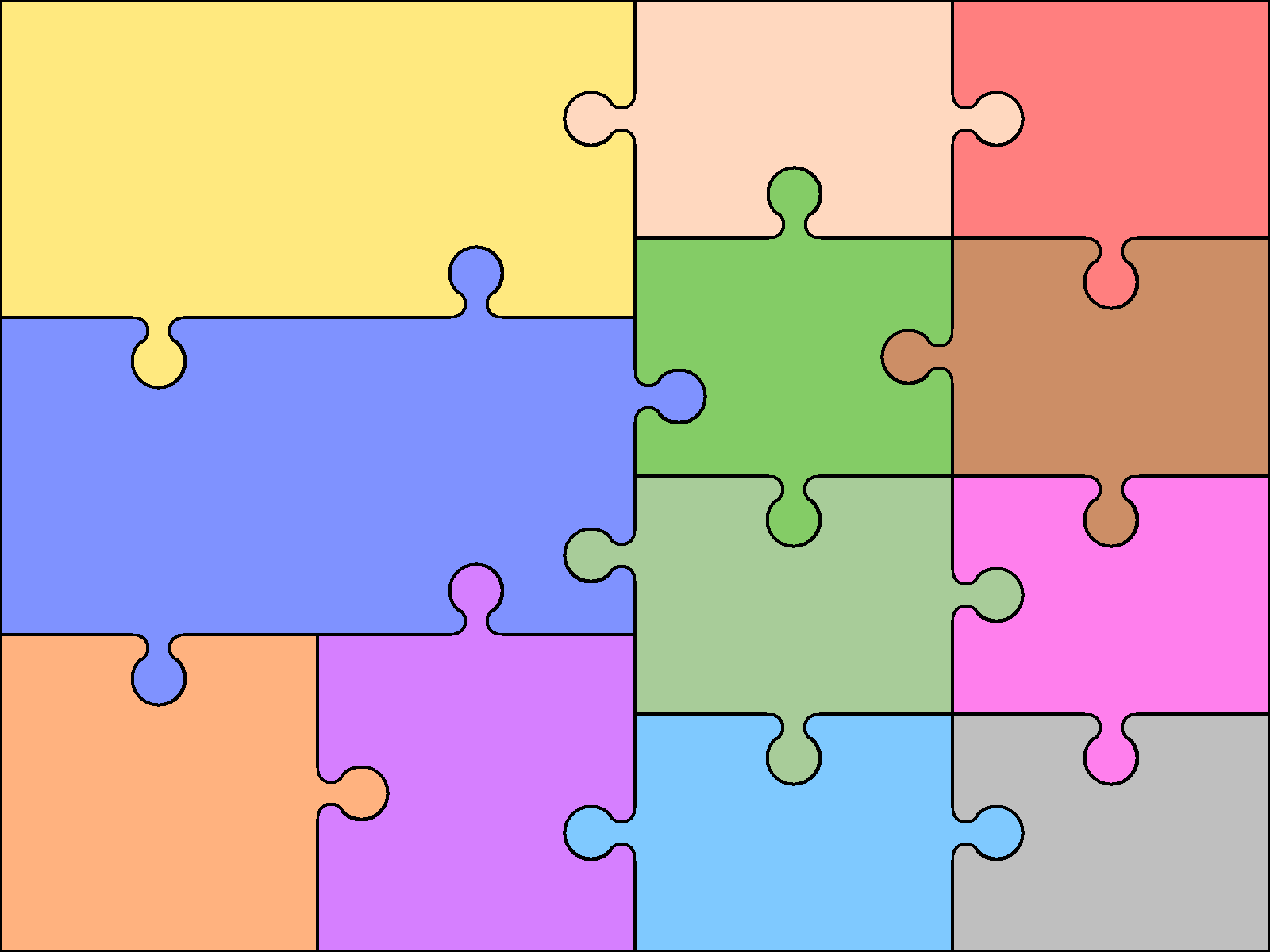 English Writing Spell by segmenting into phonemes Learn to spell common ‘exception’ words Spell using common suffixes, etc. Use appropriate size letters & spaces Develop positive attitude & stamina for writing Begin to plan ideas for writing Record ideas sentence-by-sentence Make simple additions & changes after proof-reading English Writing Spell by segmenting into phonemes Learn to spell common ‘exception’ words Spell using common suffixes, etc. Use appropriate size letters & spaces Develop positive attitude & stamina for writing Begin to plan ideas for writing Record ideas sentence-by-sentence Make simple additions & changes after proof-reading GrammarUse . ! ? , and ’ Use simple conjunctions Begin to expand noun phrases Use some features of standard English Speaking & Listening Articulate & Justify answers Initiate & respond to comments Use spoken language to develop                             understanding Art & DesignPattern – Galler                  RousseauPortraits – Self portraits                    Picasso                    Klee                    Warhol       Andy Goldsworthy                    Natural SculpturesComputingComputer skills – Word: Saving, opening etc.        Purple Mash: CodingOnline Safety	Spreadsheets	Questioning	Effective searching	Creating pictures	Making music	Presenting ideasReading Develop phonics until decoding secure Read common suffixes Read & re-read phonic-appropriate books Read common ‘exception’ words Discuss & express views about fiction, non-fiction & poetry Become familiar with & retell stories Ask & answer questions; make predictions Begin to make inferences English Writing Spell by segmenting into phonemes Learn to spell common ‘exception’ words Spell using common suffixes, etc. Use appropriate size letters & spaces Develop positive attitude & stamina for writing Begin to plan ideas for writing Record ideas sentence-by-sentence Make simple additions & changes after proof-reading English Writing Spell by segmenting into phonemes Learn to spell common ‘exception’ words Spell using common suffixes, etc. Use appropriate size letters & spaces Develop positive attitude & stamina for writing Begin to plan ideas for writing Record ideas sentence-by-sentence Make simple additions & changes after proof-reading GrammarUse . ! ? , and ’ Use simple conjunctions Begin to expand noun phrases Use some features of standard English Speaking & Listening Articulate & Justify answers Initiate & respond to comments Use spoken language to develop                             understanding Design & TechnologyPuppets – glove puppets & sewingMechanisms – castles                     Construction – 3 Little Pigs                           Food Technology – Mexican Food	Pasta Salad	Breakfast Fruit Pots    GeographyLocal Area –                        Map workBritish Isles – Capitals and SeasChester CityContinents and OceansMexico – Tocuaro – weather & comparison to UKSeasideCompass DirectionsNumber/Calculation Know 2, 5, 10x tables Begin to use place value (T/U) Count in 2s, 3s, 5s & 10s Identify, represent & estimate numbers Compare / order numbers, inc. < > = Write numbers to 100 Know number facts to 20 (+ related to 100) Use x and ÷ symbols Recognise commutative property of multiplication MathematicsGeometry & Measures Know and use standard measures Read scales to nearest whole unit Use symbols for £ and p and add/subtract simple sums of less than £1 or in pounds Tell time to the nearest 5 minutes Identify & sort 2-d & 3-d shapes Identify 2-d shapes on 3-d surfaces Order and arrange mathematical objects Use terminology of position & movement MathematicsGeometry & Measures Know and use standard measures Read scales to nearest whole unit Use symbols for £ and p and add/subtract simple sums of less than £1 or in pounds Tell time to the nearest 5 minutes Identify & sort 2-d & 3-d shapes Identify 2-d shapes on 3-d surfaces Order and arrange mathematical objects Use terminology of position & movement Fractions Find and write simple fractions Understand equivalence of e.g. 2/4 = 1/2 Statistics Interpret simple tables & pictograms Ask & answer comparison questions Ask                  & answer                         questions about                                         totalling Design & TechnologyPuppets – glove puppets & sewingMechanisms – castles                     Construction – 3 Little Pigs                           Food Technology – Mexican Food	Pasta Salad	Breakfast Fruit Pots    GeographyLocal Area –                        Map workBritish Isles – Capitals and SeasChester CityContinents and OceansMexico – Tocuaro – weather & comparison to UKSeasideCompass DirectionsNumber/Calculation Know 2, 5, 10x tables Begin to use place value (T/U) Count in 2s, 3s, 5s & 10s Identify, represent & estimate numbers Compare / order numbers, inc. < > = Write numbers to 100 Know number facts to 20 (+ related to 100) Use x and ÷ symbols Recognise commutative property of multiplication MathematicsGeometry & Measures Know and use standard measures Read scales to nearest whole unit Use symbols for £ and p and add/subtract simple sums of less than £1 or in pounds Tell time to the nearest 5 minutes Identify & sort 2-d & 3-d shapes Identify 2-d shapes on 3-d surfaces Order and arrange mathematical objects Use terminology of position & movement MathematicsGeometry & Measures Know and use standard measures Read scales to nearest whole unit Use symbols for £ and p and add/subtract simple sums of less than £1 or in pounds Tell time to the nearest 5 minutes Identify & sort 2-d & 3-d shapes Identify 2-d shapes on 3-d surfaces Order and arrange mathematical objects Use terminology of position & movement Fractions Find and write simple fractions Understand equivalence of e.g. 2/4 = 1/2 Statistics Interpret simple tables & pictograms Ask & answer comparison questions Ask                  & answer                         questions about                                         totalling 	   Modern	    Languages      Not required at this age but children learn to say            hello and take the register in different languages.MusicMusic Express Units:  Long and short of it	Feel the pulse	Taking off	What’s the score?	Rain, rain go awaySounds interestingCovering - exploring duration, pulse, rhythm, pitch, instruments, timbre, tempo dynamics and soundsScienceAnimals including humansLiving Things and their habitatsPlants – growing beansEveryday materialsMaterials and their properties.ScienceAnimals including humansLiving Things and their habitatsPlants – growing beansEveryday materialsMaterials and their properties.History              Local History – British Schools / Victorian TimesSignificant People:                    Lord Lister, Alexander Bell, Isambard           Kingdom-Brunel,  Henry Ford,                                                George Stephenson            Significant Nurses: – Florence Nightingale                              Mary Seacole                                 Edith Cavell    Kings & Queens    CastlesHistory              Local History – British Schools / Victorian TimesSignificant People:                    Lord Lister, Alexander Bell, Isambard           Kingdom-Brunel,  Henry Ford,                                                George Stephenson            Significant Nurses: – Florence Nightingale                              Mary Seacole                                 Edith Cavell    Kings & Queens    Castles	   Modern	    Languages      Not required at this age but children learn to say            hello and take the register in different languages.MusicMusic Express Units:  Long and short of it	Feel the pulse	Taking off	What’s the score?	Rain, rain go awaySounds interestingCovering - exploring duration, pulse, rhythm, pitch, instruments, timbre, tempo dynamics and soundsScienceAnimals including humansLiving Things and their habitatsPlants – growing beansEveryday materialsMaterials and their properties.ScienceAnimals including humansLiving Things and their habitatsPlants – growing beansEveryday materialsMaterials and their properties.History              Local History – British Schools / Victorian TimesSignificant People:                    Lord Lister, Alexander Bell, Isambard           Kingdom-Brunel,  Henry Ford,                                                George Stephenson            Significant Nurses: – Florence Nightingale                              Mary Seacole                                 Edith Cavell    Kings & Queens    CastlesHistory              Local History – British Schools / Victorian TimesSignificant People:                    Lord Lister, Alexander Bell, Isambard           Kingdom-Brunel,  Henry Ford,                                                George Stephenson            Significant Nurses: – Florence Nightingale                              Mary Seacole                                 Edith Cavell    Kings & Queens    CastlesPhysical	  	   EducationGymnastics:                  Basic skills – sequencing, jumping,                       Pathways,   apparatusDanceIndoor Athletics / circuit trainingAthleticsBall Skills – attacking and defending        Religious		   Education Sources of Wisdom    Religious Leaders                        Ultimate questions – easy questions /                                                               difficult answers                      Easter                     Christmas                     Sikhism               Islam